Dear Councillor,You are hereby summoned to attend the Meeting of Kinnerley Parish Council to take place on 24th April 2023 at Kinnerley Parish Hall, in order to deal with the matters set out in the agenda below.It may be necessary to restrict the number of members of the public at the meeting at any one time. Any member of the public wishing to attend the meeting should contact the Parish Clerk on Kinnerleyparishcouncil@gmail.com or 07866 494411 Ian Cruise-Taylor, Parish ClerkAgendaApologies for absenceDeclarations of interest and dispensations - To note declarations of interest and consider/grant any requests for dispensation Minutes of Council – To approve the minutes of the Parish Council meeting held on 27th March 2023, for signature by the ChairmanPublic participation session With respect to items on the agenda or of relevance to the ParishParish mattersTo receive a report from Unitary Councillor – Cllr Vince Hunt (Shropshire Council)To receive a report from Clerk, to include action log – and agree any next stepsTo receive a report back on any developments regarding flooding, and agree any next stepsTo receive a Police report – circulated (annual report, no update provided)To report any Highways or other parish mattersPlanning – see appendix APlanning decisions for informationPlanning applications/appeals for decision - To consider and determine response(s)Financial MattersTo note Receipts to end of March 23: £0To approve Payments – see appendix B To approve Bank Reconciliation see appendix BTo approve the quarter four report - attachedItems for consideration at the May (Annual Council) meeting – not for discussion or debate at this meetingDate and time of next meeting – 22nd May 2023, 7 p.m., Kinnerley Parish Hall I.F. Cruise-TaylorParish ClerkKinnerley Parish CouncilAppendix APlanning Decisions for information:23/00401/FUL: Honeysuckle Cottage Knockin Heath, Conversion of the existing garage and the erection of a new garage and store/workshopDecision: Grant Permission23/00323/FUL: Grange Farm, Edgerley, SY10 8EP Householder planning application for replacement garageDecision: Grant permissionAppendix B Known payments for approval: March/April 2023	HMRC: 	£153.40	Clerk:	£613.60	Total	£767.00Bank Reconciliation to 31st March 2023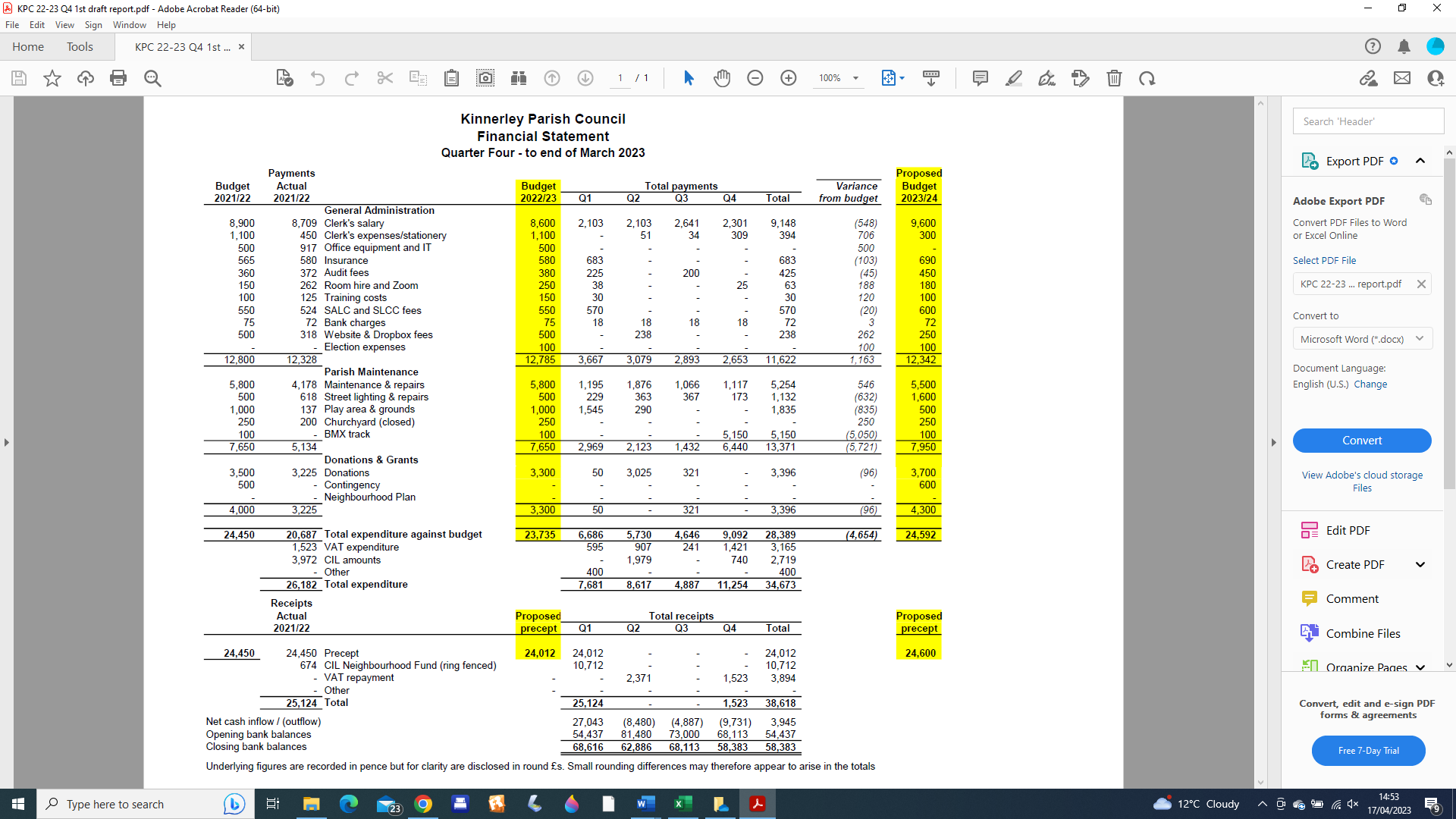 b) Planning applications for decision:23/01177/FUL: Address:  Darwin House, Dovaston, SY10 8DSProposal:  Replacement 2 storey dwelling with detached double garage and associated landscaping worksFinancial year ending 31st March 2023Financial year ending 31st March 2023Financial year ending 31st March 2023Financial year ending 31st March 2023Financial year ending 31st March 2023Prepared by: IFCTDate: 18/04/2023£CASH BOOKOpening balance 1 April 202254,437.26Add: Receipts to end Mar 2338,618.21Less: Payments to end Mar 2334,672.93Closing balance per accounts as at 31/03202358,382.54Balance per Unity Trust bank statement as at 31/03/2358,632.54Less: any unpresented chequesCheque numberCheque numberDonations yet to be paid out 250.00250.00Add: any un-banked cheques0.00Total reconciled balances58,382.54